1.	SummaryThis report sets out the nominations for appointment to Chairs of Council Committees.Members of Council are requested to consider the nominations and elect a Chair for each relevant Committee.FOR DECISION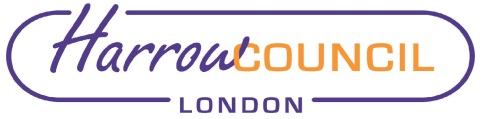 REPORT FOR:ANNUAL COUNCILANNUAL COUNCILDate of Meeting:5 May 20215 May 2021Subject:APPOINTMENT OF CHAIRS TO COUNCIL COMMITTEES APPOINTMENT OF CHAIRS TO COUNCIL COMMITTEES Exempt:NoNoEnclosures:None None CommitteeNominee(Conservative Group)Nominee(Conservative Group)Nominee(Conservative Group)Nominee(Labour Group)Governance, Audit, Risk Management and Standards---Councillor David PerryHealth and Wellbeing Board---Councillor Graham HensonLicensing and General Purposes---Councillor Primesh PatelOverview and Scrutiny---Councillor Sachin ShahPlanningPlanning-Councillor Pamela FitzpatrickCouncillor Pamela FitzpatrickPension FundPension Fund-Councillor Nitin ParekhCouncillor Nitin Parekh